JOB DESCRIPTION & PERSON SPECIFICATION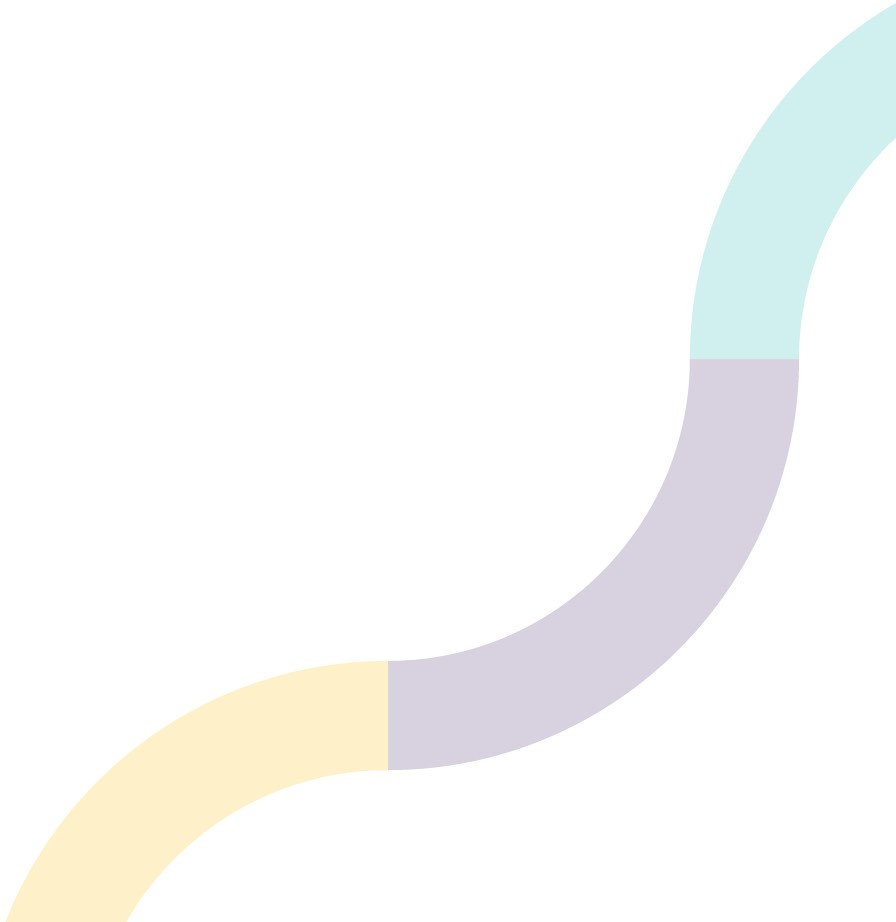 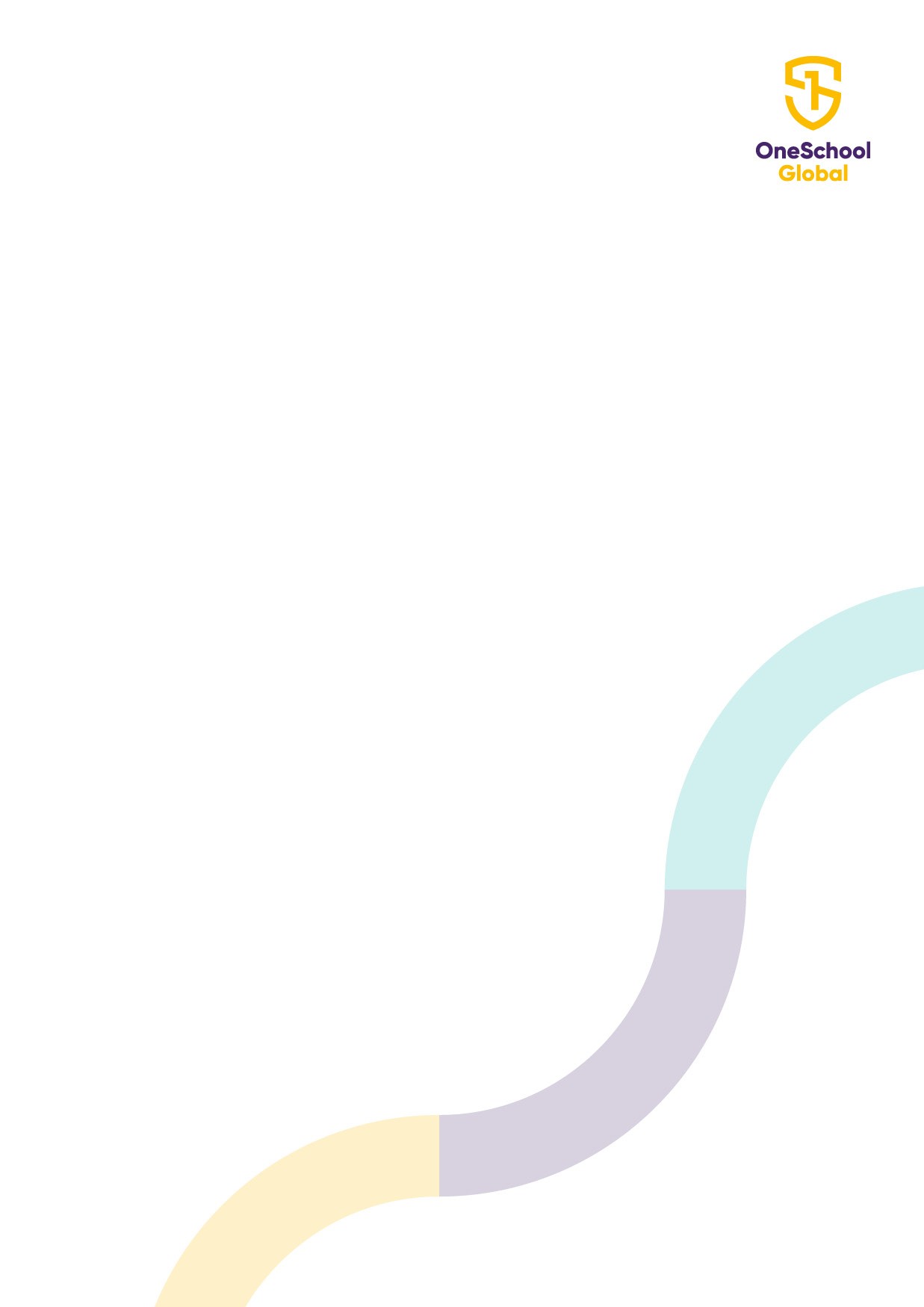 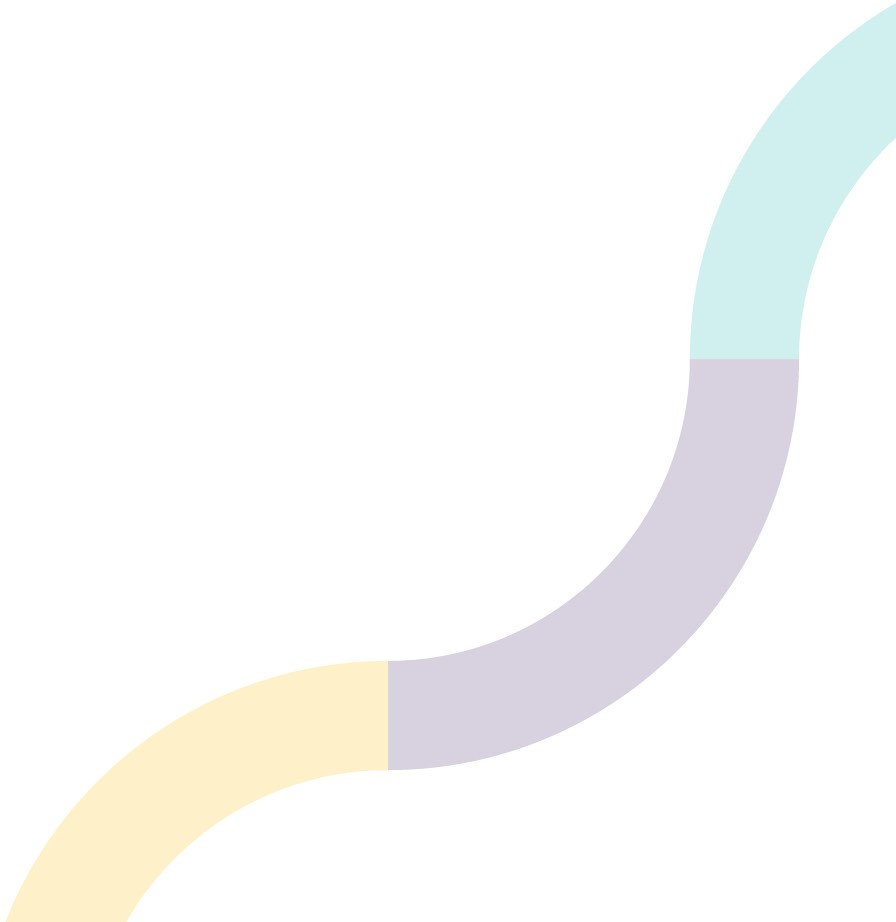 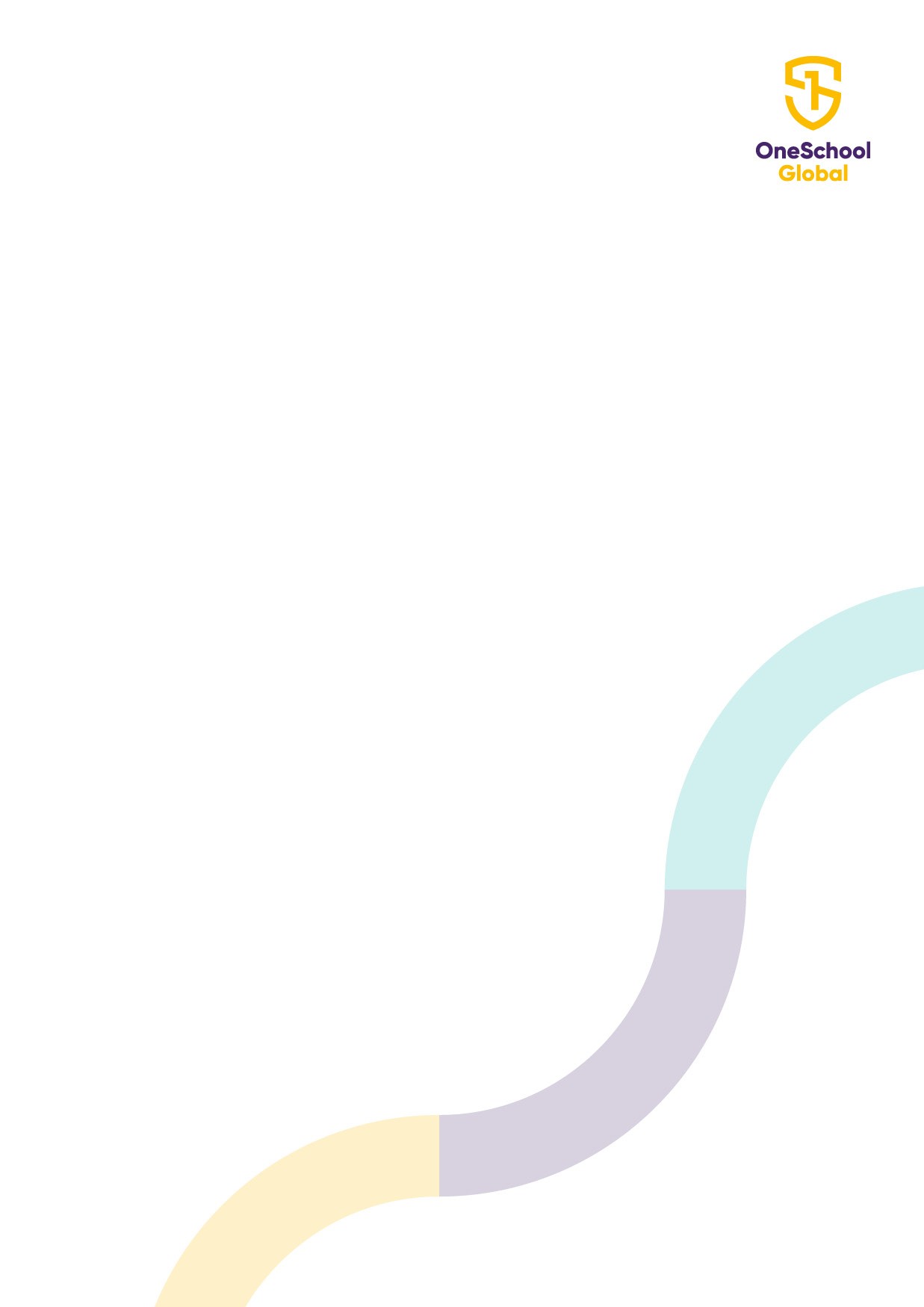 JOB TITLE: Campus Administration Officer /Exams OfficerJob DescriptionJOB PURPOSEDUTIESSPECIFIC ADMINISTRATION DUTIESTo maintain accurate and up to date attendance/lateness records and to ensure ongoing monitoring of attendance for all students and to promote good attendance across the schoolAdminister a daily attendance and punctuality check each morning and follow up the daily absences by telephone or other means including checking the school answerphone for absence messages and record appropriately on SIMS (School Information Management System)Manage supply cover as and when required in order to meet the needs and demands of teaching and learningTo provide administrative support for campus meetings to include distribution of papers and taking minutes as requiredTo support with MAP testing of students and the administration of these test three times a yearMaintain accurate student and parent contact data on SIMS through ParentAppCollating and uploading the school census information during the academic yearUse a good level of IT knowledge to undertake the production of a range of documents (e.g. letters, reports, memos etc) using various Microsoft programs (e.g. Word, Excel, PowerPoint etc) and other IT packages to produce accurate and well-presented information on time, to enable teaching staff to meet their responsibilities for producing informationTo maintain accurate filing systemsTo have oversight of the purchasing of educational resources, stationery and other equipment for the schoolTo undertake the consumables audit and stock take reporting where additional stock and resources are requiredTo undertake any photocopying as required and to collate and distribute documents as necessaryHelp organise events such as Educational visits and Parents’ Evenings where appropriateT1 Job Description & Person Specification	Page 1 of 5	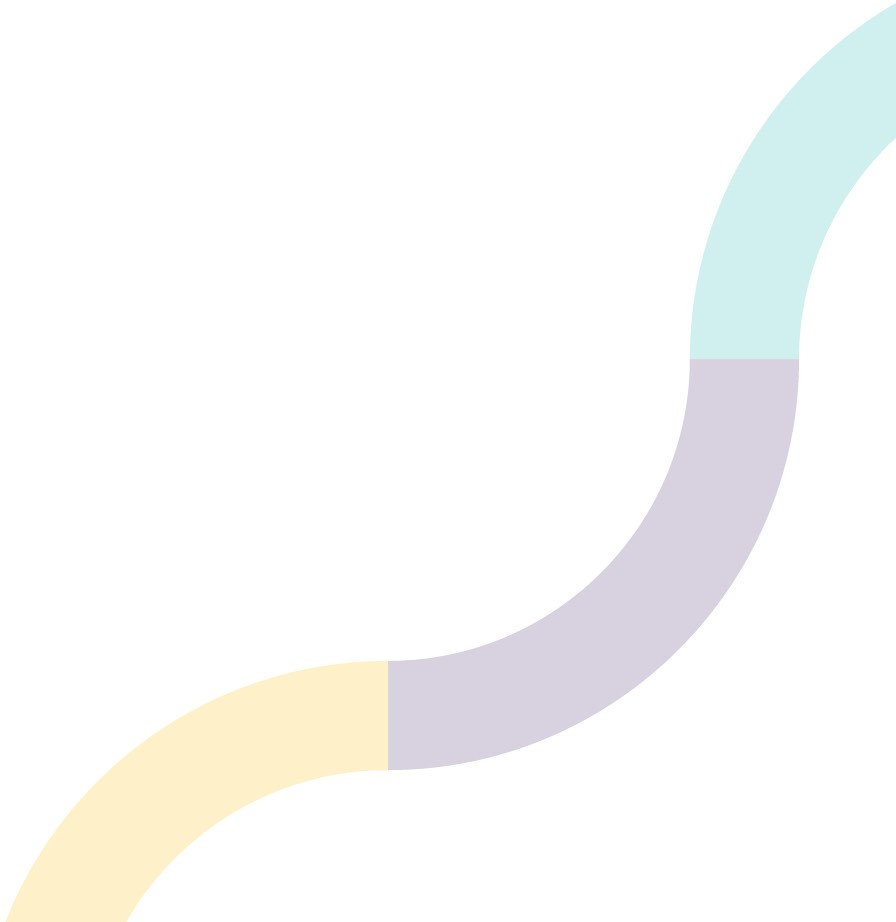 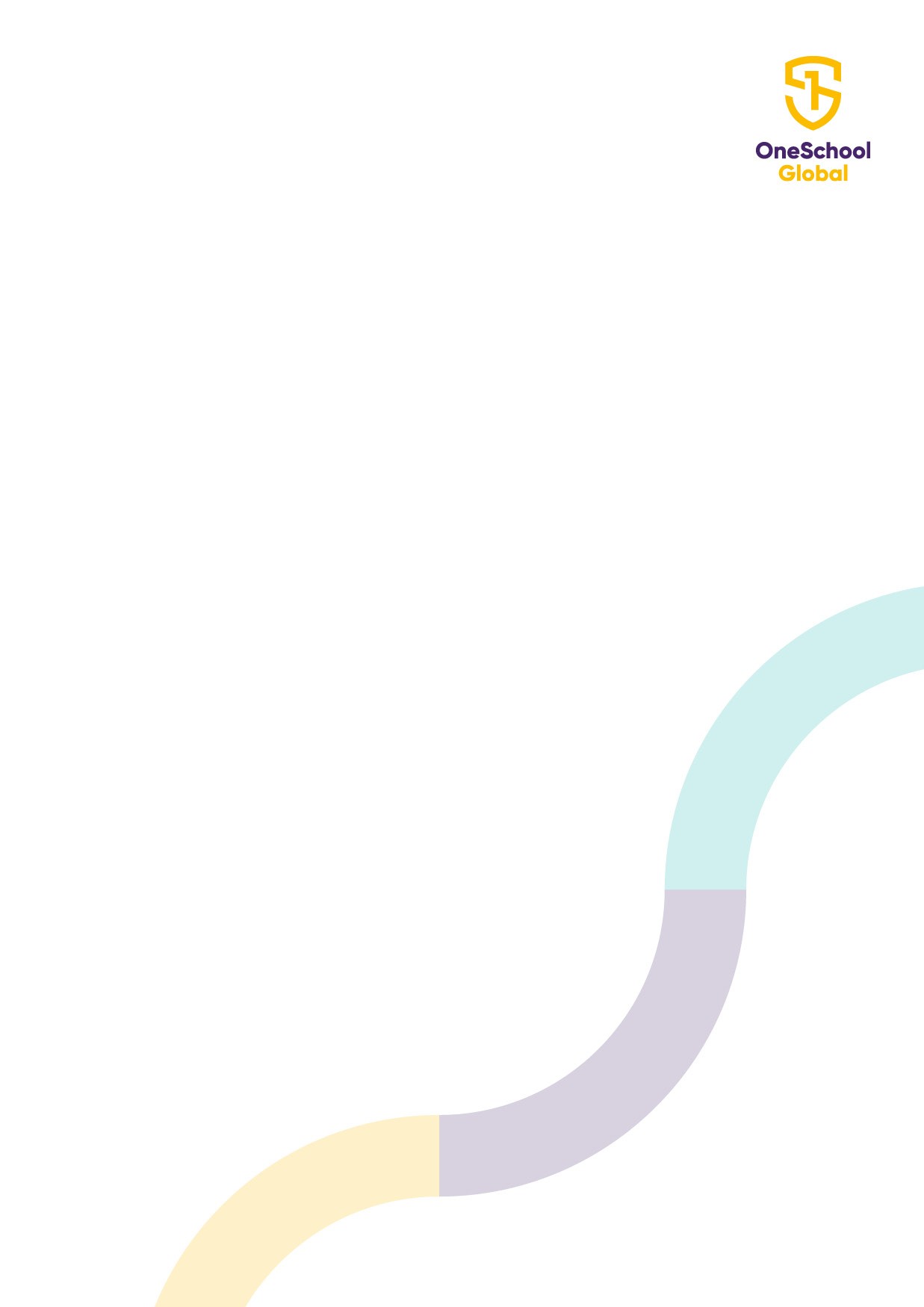 RECEPTION DUTIESProvide a high quality and professional service on the campus receptionTo complete reception duties efficiently including dealing with enquiries, issuing visitor passes, in accordance with safeguarding protocolsTo maintain the appearance of the reception areaTo provide a visitors and staff with a professional and positive welcomeTo arrange hospitality for staff and visitorsTo receive telephone and email enquiries; recording and distributing accurate informative messages to school staff and students, forwarding calls and correspondence as appropriate ensuring confidentiality and information security are always maintainedTo be responsible for incoming and outgoing postEXAMINATIONS OFFICER – APPLICABLE:Ensure all examination activities are carried out in a timely and accurate manner in line with OSGUK Examination Policy and Procedures and Exam Board regulations.Liaise with subject staff, prepare seating arrangements, issue of timetables, receipt, check and secure storage at all times of question papers, conduct of exams, check and despatch of completed scripts, issue of results and certificates.Liaise with SEND team to ensure authorised Access Arrangements are in place for examinations in line with the SEND team’s instructions and evidence maintained.Manage a team of invigilators and ensure they are conversant with Exam Board Regulations and OSGUK Examinations Policy and Procedures, and that they carry out their duties appropriately.Ensure that the examination environment meets the Exam Boards’ requirements.Import results to MIS system.Post-results service: notify staff of arrangements, deadlines and cost of Enquiries About Results (EARs). Make applications to Exam Boards as directed by the Campus Principal.Arrange, timetable and conduct internal and mock examinations, as required. Arrange and administer assessment testing, upload results to SIMS and provide analysis as required by the Campus Principal and SLT.Arrange and conduct ad hoc tests, for example CAT Tests.To be conversant with current regulations and practice for the conduct of all examinations, including non JCQ Exam Boards.Provide support for the Achievement Presentation; collate presentation folders with certificates for leavers.    OTHER SPECIFIC DUTIESTo behave and communicate in a professional, positive manner always setting an appropriate example to other staff and studentsTo ensure matters are handled with due regard for confidential and sensitive information, data protection and safeguarding as appropriateTo undertake appropriate training applicable to the role 	Page 2 of 5JOB DESCRIPTION & PERSON SPECIFICATIONREPORTING TOSUPPORT FOR THE ROLEISSUED BYT1 Job Description & Person Specification	Page 3 of 5	JOB DESCRIPTION & PERSON SPECIFICATIONPERSON SPECIFICATION: Campus Administration OfficerT1 Job Description & Person Specification	Page 4 of 5	JOB DESCRIPTION & PERSON SPECIFICATIONThe post holder will be required to complete an enhanced Disclosure Barring Service (DBS) Check with appropriate barred list checks, or the equivalent, and must be eligible to work in the UK.OneSchool Global UK is committed to safeguarding and promoting the welfare of children and young people and expects all staff to share this commitment.All staff are expected to be committed to the Equal Opportunities Policy.T1 Job Description & Person Specification	Page 5 of 5	GENERAL DUTIESTo perform such other duties as may be requested from time to time, commensurate with the roleUphold and promulgate the OneSchool Global UK ethos within all areas of responsibilityContribute to, share in and promote the wider and longer-term vision of OSGUK and OneSchool.To promote equality, diversity and inclusion and demonstrate this within the role, adhering to the OSG UK Equal Opportunity PolicyComply with and support the implementation of all Campus and OSG UK policiesTo adhere to Health & Safety Policies and ensure all tasks are carried out with due regard to Health and SafetyTo work with due regard to confidentiality and the principles of Data Protection, encouraging others to do the samePERSONAL DUTIESTo set an example of positive personal integrity and professionalism, with positive, appropriate and effective communications and relationships at all levelsEnsure high standards are maintained, progressed and promoted in all areas of workTo undertake appropriate professional development and positively participate in the appraisal of own performanceCommunicate and co-operate effectively and positively with specialists from outside agencies where applicableAttendance at staff meetings as appropriateSAFEGUARDINGOneSchool Global UK and its affiliated schools are committed to safeguarding and protecting the children and young people that we work with. As such, all posts are subject to a safer recruitment process, including the disclosure of criminal records and vetting checks.We ensure that we have a range of policies and procedures in place which promote safeguarding and safer working practice across the school. This is in line with statutory guidance Keeping Children Safe in Education 2021 and The Education Act, we expect all staff and volunteers to share this commitment.SpecificationEssentialDesirableExperience and KnowledgeExperience in a general administration environmentGood level of skills for Microsoft packages (Word, Excel, PowerPoint etc.)Experience of using database applications including SIMSExperience of Reception workWorking knowledge of Data Protection and ConfidentialityExperience of working in an education settingExperience of Exams Officer dutiesEducation and QualificationsA*-C in GCSE English and Mathematics or equivalentAn intermediate or above qualification in word processing /typing skillsSkills and AbilitiesExcellent communication skills both verbally and in writingExcellent customer service skillsAbility to complex work to the requiredstandards of accuracy and presentationAble to follow set proceduresAbility to work on own initiative with minimum supervisionAbility to work under pressureAbility to work with professional boundaries and to relate well with all members of staff, students and visitorsTake a collaborative role when working within a teamAble to meet deadlines against changing priorities and competing demandsAbility to organise and manage own workloadAbility to work with regard for confidentiality, data protection and safeguarding alwaysTrainingWillingness to undertake relevant training and identify own development needsCommitted to ongoing CPD and Professional developmentAttributes and AttitudesFlexible approach and positive attitude towards workPunctual and reliableAbility to adapt to changes in the workplaceEquality, diversity and inclusionKnowledge, understanding and commitment to equality, diversity and inclusion informed bypractical experience and applicationSafeguardingKnowledge, understanding and commitment to safeguarding and promoting the welfare of studentsAbility to form and maintain appropriate relationships and personal boundaries withstudentsEmployee Signature:Employee Name:Date of Signing:Line Manager Signature:Line Manager Name: